Fragen 1  zu Prosper Mérimées Novelle   „Carmen“  I. Kapitel »Die Akazienblüte« (Seite 1-2) Kreuze die richtige Antwort an: 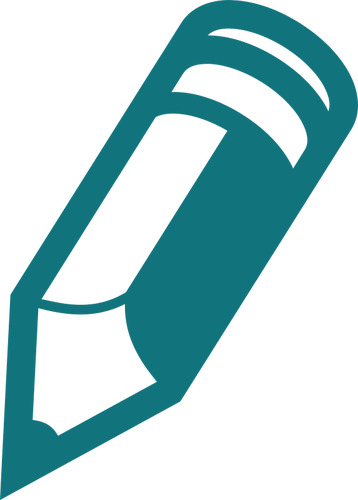 In welchem Land spielt die Novelle des französischen Schriftstellers Mérimée?	 1.1. a: in Italien 			 1.1. b: in Spanien		 1.1. c: in FrankreichWer erzählt in der Novelle die Geschichte?	 1.2. a: Don José 			 1.2. b: Carmen			 1.2. c: ein WachkommandantAn welchem Ort und in welcher Stadt beginnt die Novelle?	 1.3. a: vor einer Stofffabrik in Madrid 			 1.3. b: in einem Gasthaus in Paris		 1.3. c: vor einer Tabakfabrik in SevillaWelche Blüte wirft Carmen José an den Kopf?	 1.4. a: Akazienblüte 		 1.4. b: Nelkenblüte		 1.4. c: ChrysanthemenblüteDie Novelle stammt auf dem Jahr 1847. Wie lautet die heute gebräuchliche Bezeichnung für Zigeuner?	 1.5. a: Roma und Sinti 		 1.5. b: Romi and Sinta		 1.5. c: Rimi und Sonta  II. Kapitel »Streit in der Tabakfabrik« (Seite 2-4) Kreuze die richtige Antwort an:Wer wurde bei dem Streit in der Tabakfabrik verletzt? 2.1. a: Carmen	 2.1. b: eine andere Arbeiterin	 2.1. c: der Portier der Tabakfabrik Wen nimmt José fest? 2.2. a: einen Kunden der Tabakfabrik  2.2. b: nicht Carmen, sondern eine andere Arbeiterin 2.2. c: CarmenWodurch erreicht Carmen, dass José sie freilässt? Sie erzählt ihm, sie sei ... 2.3. a: aus demselben Land wie er selbst (aus dem Baskenland)  2.3. b: Mutter von vier Kindern 2.3. c: sterbenskrankWoran kann man Basken von den anderen Spaniern unterscheiden? 2.4. a: an der Größe  2.4. b: an den Essensgewohnheiten 2.4. c: an der AusspracheWarum glauben die Soldaten, Carmen habe sich mit José verbündet? (2 Antworten) 2.5. a: Sie sprachen Baskisch miteinander.  2.5. b: Die Soldaten haben gesehen, dass sie ihm Geld gab. 2.5. c: Die Soldaten haben gehört, dass sie ihn erpresste. 2.5. d: Es war unglaubwürdig, dass ein niedliches Mädchen einen starken Mann so      leicht zu Boden werfen konnte.  III. Kapitel »Degradation und Versetzung« (Seite 4-5) Kreuze die richtige Antwort an: Welches Andenken an Carmen hat José während seines Arrests noch immer bei sich? 3.1. a: ihren Schleier  3.1. b: die Akazienblüte 3.1. c: ihre HaarspangeWie will Carmen José zur Flucht verhelfen? 3.2. a: Sie schickt ihm einen Laib Brot mit einer Feile darin.  3.2. b: Sie bringt ihm den Schlüssel zur Zelle. 3.2. c: Sie besticht den Gefängniswärter.Wo muss José nach seiner Freilassung Wache stehen? 3.3. a: wieder vor der Tabakfabrik  3.3. b: beim Pferdestall des Hauptmanns 3.3. c: vor der Haustür des OberstenWohin lädt Carmen ihn ein? 3.4. a: nach Triana zu Lillas Pastia  3.4. b: zu sich nach Hause 3.4. c: in ein Theater  IV. Kapitel »Der erste Mord« (Seite 6-8) Kreuze die richtige Antwort an: Was gibt Carmen der alten Frau, damit sie ihre Wohnung benutzen darf? 4.1. a: Schmuck  4.1. b: Kartoffeln und Brot 4.1. c: Apfelsinen, Bonbons und WeinWie wird dieser Apfelwein genannt? 4.2. a: Obstler  4.2. b: Manzanilla 4.2. c: MostWas darf José in der Kaserne nicht verpassen? 4.3. a: das Abendessen  4.3. b: den Appell (Zapfenstreich) 4.3. c: die ZimmerkontrolleCarmen erklärt enttäuscht, ihre Beziehung wäre nicht von Dauer, denn ... 4.4. a: Hund und Wolf vertragen sich auf Dauer nicht. 4.4. b: José ist kein ranghoher Soldat. 4.4. c: sie habe keine Zeit für eine Beziehung.Was verspricht Carmen José, damit er die Schmuggler durchlässt, als er später am Stadttor Wache hält? 4.5. a: ihm das Tanzen beizubringen  4.5. b: ihm Wein zu bringen 4.5. c: sich wieder mit ihm bei der alten Dorothea zu treffenWarum tötet José den Leutnant? 4.6. c: José denkt, der Leutnant ist Carmens neuer Liebhaber. 4.6. a: Der Leutnant hat sein Geld gestohlen.  4.6. b: Der Leutnant hat ihn beleidigt.Auf welche Weise kommt der Leutnant ums Leben? 4.7. a: José erwürgt ihn. 4.7. b: Als José ihm seinen Degen entgegen streckt, rennt er hinein. 4.7. c: José schlägt ihn nieder.Bravo! Du hast dieses berühmte Werk sehr aufmerksam gelesen! 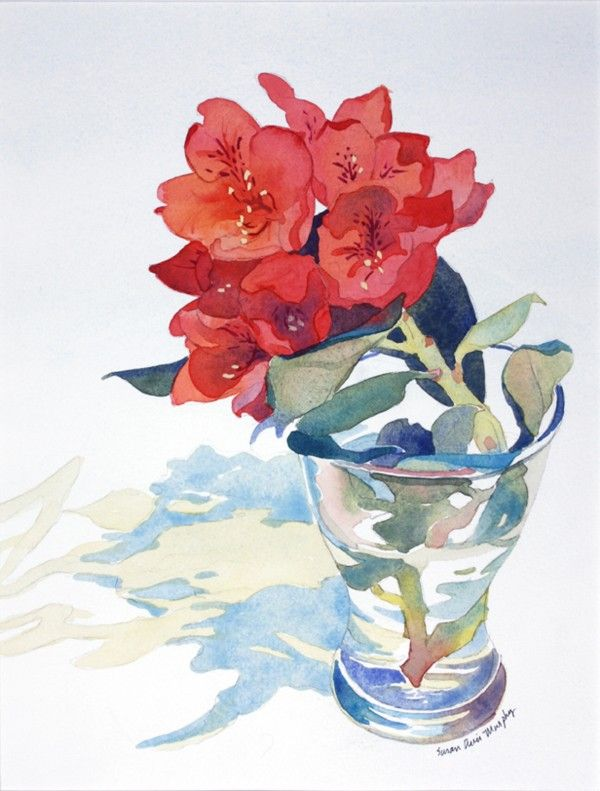 Gemälde © Susan Avis Murphy
http://www.arthouseart.com/node/165